四川省医学甲级重点专科 州医学甲级重点学科 学科带头人简介姓名：冷彦飞职称：副主任医师主要工作和研究经历：2001年7月毕业于重庆医科大学,同期分配于凉山州第一人民医院工作,其间分别于2004年3月至2005年3月在华西医科大学附属第一医院进修肾内科临床一年,2019年9月至2021年3月在华西医科大学附属第一医院进修外周血管介入半年。2017年12月1日晋升为副主任医师,该同志现系肾脏内科主任。获凉山州科技进步奖一等奖两次、获四川省医学科技奖三等奖一次。学术团体任职情况：四川省医学会肾脏病专委会常务委员、四川省医师协会肾脏病专委会常务委员、四川省肾脏病质控中心专家、凉山彝族自治州肾脏病质控中心（二片区）业务主任、凉山彝族自治州肾脏病专委会主任委员。凉山州第十批学术和科技带头人后备、四川省优抚医疗健康服务专家、凉山州保健专家委员会专家。工作照：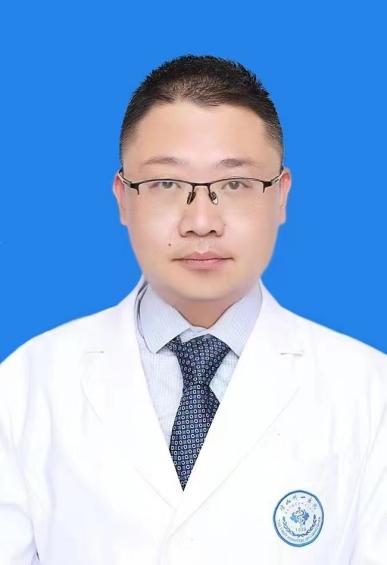 